УТВЕРЖДАЮДиректор МП «Теплоснабжение»__________________ Ю.И. Юрков                                                                    «_____» ____________2015 г.Подготовила:Инженер ПТО Лосникова О.В.(Ф.И.О., должность) «___» _____________2015 г.г. Обнинск2015 г.Часть I. Запрос предложений.Настоящая документация подготовлена в соответствии с Федеральным законом № 223-ФЗ от 18.07.2011 "О закупках товаров, работ, услуг отдельными видами юридических лиц", Гражданским Кодексом Российской Федерации, иными нормативными правовыми актами, а также в соответствии с Положением о закупках товаров, работ, услуг для собственных нужд МП «Теплоснабжение».Процедура запроса предложений не является торгами, и ее проведение не регулируется статьями 447—449 части первой Гражданского кодекса Российской Федерации. Данная процедура также не является публичным конкурсом и не регулируется статьями 1057—1065 части второй Гражданского кодекса Российской Федерации. Таким образом, данная процедура не накладывает на Заказчика соответствующего объема гражданско-правовых обязательств.Часть II. Проект Договора.ДОГОВОР № _____________ОБ организации осуществления обязательного СТРАХОВАНИя гражданской ответственности владельцА ОПАСНОГО ОБЪЕКТА ЗА ПРИЧИНЕНИЕ ВРЕДА В РЕЗУЛЬТАТЕ АВАРИИ НА ОПАСНОМ ОБЪЕКТЕг. __________				                  «___» _______ 2015 г.______________в лице__________., действующего на основании __________________, с одной стороны, в дальнейшем именуемое «Страховщик», и муниципальное предприятие «Теплоснабжение», именуемое в дальнейшем "Страхователь", в лице директора Юркова Юрия Ильича, действующего на основании Устава, с другой стороны, на основании результатов закупки № _______________(Протокол заседания Комиссии по закупкам МП "Теплоснабжение" от «____» _________20___г. № __) заключили настоящий Договор на нижеследующих условиях.1. ПРЕДМЕТ ДОГОВОРА1.1. Предметом настоящего Договора является организация осуществления сторонами обязательного страхования гражданской ответственности владельца опасного объекта за причинение вреда в результате аварии на опасном объекте «Склад сырьевой серной кислоты» (далее – ОС ОПО) в соответствии с Федеральным Законом «Об обязательном страховании гражданской ответственности владельца опасного объекта за причинение вреда в результате аварии на опасном объекте» № 225-ФЗ от 27 июля 2010 г.), "Правилами обязательного страхования гражданской ответственности владельца опасного объекта за причинение вреда в результате аварии на опасном объекте", утвержденными Постановлением Правительства РФ № 916 от 03.11.2011.Вышеуказанные Правила страхования именуются далее "Правила" и прилагаются к выдаваемому на основании настоящего договора Полису, который в соответствии с указанными нормативными актами является единственным документом, подтверждающим заключение договора обязательного страхования гражданской ответственности владельца опасного объекта за причинение вреда в результате аварии на опасном объекте.На основании настоящего договора полис ОС ОПО выдается в отношении опасного объекта «Склад сырьевой серной кислоты», указанному в приложении № 1 к настоящему договору.1.2. На основании Заявления о заключении договора обязательного страхования гражданской ответственности владельца опасного объекта за причинение вреда в результате аварии на опасном объекте, Форм исходных данных, установленных Правилами, а также других документов согласно п. 31 Правил, Страховщик производит расчет страховой премии по Полису ОС ОПО, выставляет Страхователю счета на оплату страховой премии. 1.3. В соответствии с настоящим Договором Страховщик обязуется после поступления на расчетный счет Страховщика страховой премии по Полису, выдать Страхователю на опасный объект, указанный в Заявлении о заключении договора, Полис ОС ОПО, оформленный в соответствии с действующим законодательством, а также иные документы, предусмотренные Правилами при заключении договора ОС ОПО.За предоставление заведомо ложных сведений и (или) недействительных документов Страхователь несет ответственность в соответствии с законодательством Российской Федерации.1.4. Обязательному страхованию в соответствии с Правилами подлежит риск наступления гражданской ответственности владельца опасного объекта по обязательствам, возникающим вследствие причинения вреда потерпевшим в результате аварии на опасном объекте.1.5. Закрепление штатного сотрудника Страховщика за Страхователем для оперативного взаимодействия.2. ОБЪЕКТЫ СТРАХОВАНИЯ И СТРАХОВЫЕ СЛУЧАИ2.1. Объектом обязательного страхования гражданской ответственности владельца опасного объекта за причинение вреда в результате аварии на опасном объекте по Полису, выдаваемому на основании настоящего договора, являются имущественные интересы владельца опасного объекта, связанные с его обязанностью возместить вред, причиненный потерпевшим.2.2. Страховым риском является возможность наступления гражданской ответственности владельца опасного объекта по обязательствам, возникающим вследствие причинения вреда потерпевшим в результате аварии на опасном объекте. 2.3. Страховым случаем по Полису, выдаваемому на основании настоящего договора, является наступление гражданской ответственности страхователя по обязательствам, возникающим вследствие причинения вреда потерпевшим в период действия договора обязательного страхования, которое влечет за собой обязанность страховщика произвести страховую выплату потерпевшим.2.4. По договору обязательного страхования страховщик не возмещает: а) вред, причиненный имуществу страхователя; б) расходы потерпевшего, связанные с неисполнением или ненадлежащим исполнением своих гражданско-правовых обязательств, определяемые в соответствии с Гражданским кодексом Российской Федерации, федеральными законами и принятыми в соответствии с ними иными нормативными правовыми актами, включающие в том числе неполученные доходы (упущенную выгоду) потерпевшего, непредвиденные, судебные и иные расходы;  в) вред, причиненный имуществу потерпевшего, умышленные действия которого явились причиной аварии на опасном объекте; г) убытки, являющиеся упущенной выгодой, в том числе связанные с утратой товарной стоимости имущества, а также моральный вред.Страховщик освобождается от обязанности осуществить страховую выплату, если вред потерпевшим причинен в результате аварии на опасном объекте, произошедшей вследствие обстоятельств, предусмотренных пунктом 1 статьи 964 Гражданского кодекса Российской Федерации, а именно:- воздействия ядерного взрыва, радиации или радиоактивного заражения;- военных действий, а также маневров или иных военных действия;- гражданской войны, народных волнений всякого рода или забастовок;а также в результате диверсий и террористических актов.При наступлении страхового случая страховщик возмещает страхователю расходы в целях уменьшения убытков (вреда) от страхового случая, если такие расходы были необходимы или были произведены для выполнения указаний страховщика. Расходы в целях уменьшения убытков (вреда), подлежащих возмещению страховщиком, должны быть возмещены страховщиком страхователю, даже если соответствующие меры оказались безуспешными. 3. СТРАХОВЫЕ СУММЫСтраховая сумма, в пределах которой Страховщик при наступлении каждого страхового случая (независимо от их числа в течение срока действия полиса обязательного страхования) обязуется возместить потерпевшим причиненный вред, указывается в Полисе в зависимости от вида опасного объекта и определяется в соответствии с Федеральным законом «Об обязательном страховании гражданской ответственности владельца опасного объекта за причинение вреда в результате аварии на опасном объекте».Страховая выплата по страховому случаю не может превышать величину установленной страховой суммы.Срок осуществления страховых выплат, со дня подачи заявления о страховой выплате и представления полного пакета документов составляет не менее 3 рабочих дней и не более 25 рабочих дней.4. СТРАХОВАЯ ПРЕМИЯ4.1. Страховая премия определяется как произведение устанавливаемой в соответствии с Федеральным законом «Об обязательном страховании гражданской ответственности владельца опасного объекта за причинение вреда в результате аварии на опасном объекте» страховой суммы и страхового тарифа, утвержденного Указанием Центрального Банка Российской Федерации от 23 июля 2015 г. N 3739-У «О страховых тарифах, структуре страховых тарифов и порядке их применения страховщиками при расчете страховой премии по обязательному страхованию гражданской ответственности владельца опасного объекта за причинение вреда в результате аварии на опасном объекте».При расчете страховой премии по договору обязательного страхования страховщик вправе применять дополнительный понижающий коэффициент, устанавливаемый им исходя из уровня безопасности опасного объекта, в том числе с учетом соблюдения требований технической и пожарной безопасности при эксплуатации опасного объекта, готовности к предупреждению, локализации и ликвидации чрезвычайной ситуации, возникшей в результате аварии на опасном объекте (п. 9, ст. 7 ФЗ № 225-ФЗ «Об обязательном страховании гражданской ответственности владельца опасного объекта за причинение вреда в результате аварии на опасном объекте»).4.2. Сумма страховых премий по Полису, выдаваемому на основании настоящего договора, составляет _______________________________________рублей ___ копеек. Страховая премия по Полису уплачивается путем перечисления денежных средств на расчетный счет Страховщика в течение 10 (Десяти) банковских дней со дня выставления Страховщиком счета Страхователю. Уплата страховой премии устанавливается в рассрочку четырьмя равными ежеквартальными платежами при условии уплаты каждого очередного взноса не позднее, чем за 30 календарных дней до окончания оплаченного периода.Датой уплаты страховой премии считается дата перечисления денежных средств на расчетный счет Страховщика.4.3. По требованию одной из Сторон настоящего Договора, другая Сторона обязана произвести сверку перечисленных Страховщику платежей страховых премий и страховых премий по фактически выданным полисам.4.4. Сверка, указанная в п. 4.3. настоящего Договора, проводится Сторонами не чаще 1 (Одного) раза в 3 (Три) календарных месяца.5. СРОК ДЕЙСТВИЯ ДОГОВОРА СТРАХОВАНИЯ, порядок продления или изменения5.1. Настоящий договор вступает в силу с даты его подписания и действует до исполнения сторонами всех своих обязательств, в том числе взаиморасчетов.Если ни одна из сторон не заявит о прекращении (изменении) действия договора не менее чем за 30 (тридцать) календарных дней до окончания срока действия договора, его действие автоматически продлевается каждый раз на 1 (один) календарный год.5.2. Срок действия Полиса, выдаваемого на основании настоящего договора в отношении объекта, указанного в Приложении №1 к настоящему договору, составляет с 01.01.2016 г. по 31.12.2016 г. (один год) и указывается в Полисе. В случае пролонгации договора Полис выдается на следующий календарный год.Страхованием покрываются страховые случаи, произошедшие в пределах срока страхования, указанного в Полисе.5.3. Все изменения и дополнения настоящего договора оформляются путем подписания дополнительного соглашения. 5.4. В зависимости от характера вносимых в настоящий договор изменений и дополнений Страховщик, при необходимости, имеет право потребовать от Страхователя уплаты дополнительной страховой премии, исходя из страховых тарифов, действующих на дату подписания дополнительного соглашения. Либо (при исключении опасных объектов (смене собственника)) потребовать у Страхователя возвратить выданный страховой Полис, при этом Страховщик возвращает Страхователю часть страховой премии в соответствии с Правилами и настоящим договором.6. ПОРЯДОК ПРЕКРАЩЕНИЯ ПОЛИСА ОБЯЗАТЕЛЬНОГО СТРАХОВАНИЯ6.1. Действие договора обязательного страхования досрочно прекращается в следующих случаях:	6.1.1. Прекращение соответствия опасного объекта требованиям к опасным объектам, владельцы которых обязаны осуществлять обязательное страхование;6.1.2. Ликвидация страхователя - юридического лица или смерти страхователя - индивидуального предпринимателя, за исключением случаев, предусмотренных законодательством Российской Федерации;6.1.3. Смена владельца опасного объекта в период действия договора обязательного страхования, если новый владелец опасного объекта не уведомил страховщика в течение 30 календарных дней со дня вступления во владение опасным объектом в письменной форме. Договор обязательного страхования прекращается с 24 часов местного времени последнего дня, указанного 30-дневного срока;6.1.4. Прекращение возможности наступления страхового случая и существования страхового риска по обстоятельствам иным, чем страховой случай.6.2. Договор обязательного страхования может быть прекращен (расторгнут) на основе письменного уведомления:6.2.1.   По требованию страхователя;6.2.2. По требованию страховщика в случае просрочки уплаты страховой премии (очередного страхового взноса) более чем на 30 календарных дней;6.2.3.  По соглашению сторон.6.3. Датой прекращения (расторжения) договора обязательного страхования по требованию страхователя или страховщика считается дата получения другой стороной уведомления, направленного стороной инициатором прекращения действия договора обязательного страхования.6.4. При прекращении (расторжении) договора обязательного страхования:6.4.1. По обстоятельствам, указанным в пунктах 6.1.1, 6.1.3 настоящего Договора, страхователь имеет право потребовать возврата части уплаченной им страховой премии пропорционально неистекшему сроку страхования за вычетом произведенных страховщиком расходов на ведение дела и отчислений в резерв для финансирования компенсационных выплат в соответствии с утвержденной Правительством Российской Федерации структурой тарифной ставки;6.4.2. По обстоятельствам, указанным в пунктах 6.1.2, 6.1.4 и 6.2.3 настоящего Договора, страховщик имеет право на часть страховой премии пропорционально времени, в течение которого действовал договор обязательного страхования;6.4.3. По обстоятельствам, указанным в пунктах 6.2.1 и 6.2.2 настоящего Договора, уплаченная страховщику страховая премия не подлежит возврату. 6.4. Досрочное прекращение действия Полиса не влечет за собой освобождение Страховщика от обязанности по осуществлению страховых выплат по произошедшим в течение срока действия договора обязательного страхования страховым случаям.6.5. Договор и Полис могут быть признаны судом недействительными с момента его заключения в порядке, предусмотренном законодательством РФ.7. ПОРЯДОК РАЗРЕШЕНИЯ СПОРОВВсе споры по настоящему договору решаются путем переговоров с соблюдением до судебного урегулирования путем предъявления претензий. В случае недостижения согласия споры решаются в Арбитражном суде. Во всем остальном, что не предусмотрено настоящим договором, а также в случае противоречий стороны будут руководствоваться выданными на основании настоящего договора полисами обязательного страхования, Федеральным Законом «Об обязательном страховании гражданской ответственности владельца опасного объекта за причинение вреда в результате аварии на опасном объекте» № 225-ФЗ от 27 июля 2010г. и Правилами.Настоящий договор составлен и подписан в двух экземплярах, имеющих равную юридическую силу, по одному для каждой стороны.8. К настоящему Договору прилагаются, являются егонеотъемлемой частью и обязательны для Сторон:Приложение №1: Опасный объект, в отношении которого заключается договор ОС ОПО.Приложение №2: Заявление о заключении договора обязательного страхования гражданской ответственности владельца опасного объекта за причинение вреда в результате аварии на опасном объекте.9. Адреса, реквизиты и подписи СторонПриложение № 1 к документации запроса предложенийФормаописи документов, представляемых для участия в запросе предложенийОПИСЬ ДОКУМЕНТОВпредставляемых для участия в запросе предложенийНастоящим___________________________________________________________________                                        (наименование организации – Участника размещения заказа)подтверждает, что для участия в данном запросе предложений нами направляются ниже перечисленные документы:Приложение № 2 к документации запроса предложенийФорма заявки на участие в запросе предложенийОформляется на бланке участника ЗАЯВКА НА УЧАСТИЕ В ЗАПРОСЕ ПРЕДЛОЖЕНИЙ__________________________________________________________________________________________________________________________1. Изучив документацию запроса предложений на право заключения вышеупомянутого Договора, а также применимые к данному запросу предложений законодательство и нормативно-правовые акты,_________________________________________________________________________(наименование организации - Участника размещения заказа)в лице______________________________________________________________________(наименование должности руководителя и его Ф. И О.)сообщает о согласии участвовать в запросе предложений на условиях, установленных в указанных выше документах, и направляет настоящую заявку.2. Мы согласны оказать предусмотренные запросом предложений услуги в соответствии с требованиями документации запроса предложений и на условиях, которые мы представили в настоящем предложении, по цене _________________________________________________________________________________.(вставить цену заявки цифрами и прописью с НДС/без НДС)3. К заявке на участие в запросе предложений прилагаются документы на ____ листах.4. Мы также ознакомлены с объемами оказываемых услуг, указанными в техническом задании.5. Мы согласны с тем, что в случае если нами не были учтены какие-либо расценки на оказание услуг, составляющих полный комплекс оказания услуг по предмету запроса предложений, данные услуги будут в любом случае выполнены в полном соответствии с Заданием в пределах предлагаемой нами стоимости Договора.6. Если наши предложения, изложенные выше, будут приняты, мы берем на себя обязательство оказать услуги в соответствии с требованиями документации запроса предложений и Техническим заданием и согласно нашим предложениям, изложенным в нашей заявке.7. Настоящей Заявкой подтверждаем, что против_______________________________________________________________________(наименование организации - Участника размещения заказа)не проводится процедура ликвидации, отсутствует решение арбитражного суда о признании Участника размещения заказа – юридического лица, индивидуального предпринимателя банкротом и об открытии конкурсного производства, банкротства, деятельность не приостановлена, а также, что размер задолженности по начисленным налогам, сборам и иным обязательным платежам в бюджеты любого уровня или государственные внебюджетные фонды за прошедший календарный год не превышает 25 % балансовой стоимости активов Участника размещения заказа по данным бухгалтерской отчетности за последний завершенный отчетный период, а также, что в состав исполнительных органов участника размещения заказа не входят дисквалифицированные лица и/или по отношению к ним в судебном порядке не установлен запрет на руководство.8. Настоящим гарантируем достоверность представленной нами в Заявке информации и подтверждаем право Заказчика не противоречащее требованию формирования равных для всех участников размещения заказа условий, запрашивать у уполномоченных органов власти и упомянутых в нашей заявке юридических и физических лиц информацию, уточняющую представленные нами в ней сведения.9. В случае если наши предложения будут признаны лучшими, мы берем на себя обязательства подписать Договор с Заказчиком на оказание услуг в соответствии с требованиями документации запроса предложений и условиями исполнения Договора, изложенными в настоящей заявке в срок ____дней со дня подписания протокола рассмотрения заявок запроса предложений.10. В том случае, если наши предложения будут лучшими после предложений Победителя запроса предложений, а Победитель запроса предложений будет признан уклонившимся от заключения Договора с Заказчиком, мы обязуемся подписать данный договор на оказание услуг в соответствии с требованиями документации запроса предложений и условиями, изложенными в настоящей заявке.11. Мы извещены о включении сведений о_________________________________________________________________________(наименование организации - Участника размещения заказа)в Реестр недобросовестных поставщиков в случае уклонения нами от заключения Договора.12. Сообщаем, что для оперативного уведомления нас по вопросам организационного характера и взаимодействия с Заказчиком нами уполномочен:_____________________________________________________________________________(Ф. И. О., телефон работника организации - Участника размещения заказа)Все сведения о проведении запроса предложений просим сообщать уполномоченному лицу.13. В случае присуждения нам права заключить Договор в период с даты получения протокола рассмотрения заявок запроса предложений и проекта Договора и до подписания официального Договора настоящая Заявка будет носить характер предварительного заключенного нами и Заказчиком договора о заключении Договора на условиях исполнения Договора, изложенных в настоящей заявке.14. Наши юридический и фактический адреса:______________________, телефон ____________, факс ___________, e-mail_____________. 15. Корреспонденцию в наш адрес просим направлять по адресу:_____________________________________________________________________Приложение № 3 к документации запроса предложенийФорма анкеты участника размещения заказаАНКЕТА УЧАСТНИКА РАЗМЕЩЕНИЯ ЗАКАЗАПриложение № 4 к документации запроса предложенийФорма предложения о цене, качестве оказываемых услуг и квалификации участника запроса предложенийПРЕДЛОЖЕНИЕо цене, качестве оказываемых услуг и квалификации участника запроса предложенийНаименование и адрес участника запроса предложений: ____________________________Приложение № 5 к документации запроса предложенийФорма декларацииДЕКЛАРАЦИЯо соответствии участника закупки требованиям к субъектам малого и среднего предпринимательства«___» _________ 20____ г.Настоящим ____________________________ (наименование участника закупки (субподрядчика, соисполнителя) / ФИО участника закупки (субподрядчика, соисполнителя)) в лице _________________________ (должность, Ф.И.О.), действующего на основании ___________ (документ, определяющий соответствующие полномочия), с целью участия в закупке, осуществляемой в форме ________________ (способ и предмет закупки, номер закупки на официальном сайте), декларирует (выбрать необходимое):свою принадлежность к субъектам ____________ (малого / среднего) предпринимательства в соответствии с критериями, установленными Федеральным законом от 24.06.2007 № 209-ФЗ «О развитии малого и среднего предпринимательства в Российской Федерации».отсутствие своей принадлежности к субъектам малого или среднего предпринимательства в соответствии с критериями, установленными Федеральным законом от 24.06.2007 № 209-ФЗ «О развитии малого и среднего предпринимательства в Российской Федерации».Приложение № 6 к документации запроса предложенийФорма запроса на разъяснение положений документации о закупкеОформляется на бланке участника Запрос на разъяснение документации о закупкеПрошу Вас разъяснить следующие положения документации по запросу предложений ___________________________________________________________________________                                       (наименование запроса предложений)Часть III. Техническое задание на выполнение работ/оказание услуг	1. Наименование выполняемых работ/оказываемых услуг (предмет договора): Заключение договора страхования гражданской ответственности владельца опасного производственного объекта «Склад сырьевой серной кислоты»	2. Место (адрес) выполнения работ/оказания услуг: Калужская область, г.Обнинск, Коммунальный проезд, д.21	3. Сроки (период, график) выполнения работ/оказания услуг:с 01.01.2016 по 31.12.2016г.	4. Форма, сроки и условия оплаты: Безналичный расчет в соответствии с проектом договора. Уплата страховой премии устанавливается в рассрочку четырьмя равными ежеквартальными платежами при условии оплаты каждого очередного взноса не позднее, чем за 30 календарных дней до окончания оплаченного периода.	5. Виды (перечень, объем, описание) выполняемых работ/оказываемых услуг: Обязательное страхование гражданской ответственности владельца опасного производственного объекта «Склад сырьевой серной кислоты» за причинение вреда в результате аварии на опасном объекте МП «Теплоснабжение» г. Обнинска в соответствии со следующими законодательными документами:- Федеральным законом «Об обязательном страховании гражданской ответственности владельца опасного объекта за причинение вреда в результате аварии на опасном объекте» от 27.07.2010 № 225-ФЗ;- «Правилами обязательного страхования Гражданской ответственности владельца опасного объекта за причинение вреда в результате аварии на опасном объекте», утвержденными Постановлением Правительства РФ от 03.11.2011 № 916;- Указанием Центрального Банка РФ от 23 июля 2015 г. N 3739-У «О страховых тарифах, структуре страховых тарифов и порядке их применения страховщиками при расчете страховой премии по обязательному страхованию гражданской ответственности владельца опасного объекта за причинение вреда в результате аварии на опасном объекте».Сведения, характеризующие опасный производственный объект: Склад сырьевой серной кислоты (7)I. Для опасных производственных объектов с приоритетным признаком опасности 2.1 1. СВЕДЕНИЯ О ТЕХНИЧЕСКОЙ БЕЗОПАСНОСТИ ОПАСНОГО ОБЪЕКТА2. СВЕДЕНИЯ О ПОЖАРНОЙ БЕЗОПАСНОСТИ ОПАСНОГО ОБЪЕКТА3. СВЕДЕНИЯ О ГОТОВНОСТИ ВЛАДЕЛЬЦА ОПАСНОГО ОБЪЕКТА К ПРЕДУПРЕЖДЕНИЮ, ЛОКАЛИЗАЦИИ И ЛИКВИДАЦИИ ПОСЛЕДСТВИЙ ВОЗМОЖНОЙ АВАРИИ НА ОПАСНОМ ОБЪЕКТЕИсточники информации[А] – акт предлицензионной проверки предприятия территориальным органом Ростехнадзора[Б] – бухгалтерия [К] – отдел кадров [О] – служба охраны[ПБ] – служба промышленной безопасности / технадзор[ПС] – служба пожарной безопасности / технадзор[Р] – руководитель объекта [Т] – технический отдел / главный инженер [ТР] – технический руководитель объекта[ЧС] – служба ГО ЧС [Ю] – юридический отдел Примечания:1. Подразделения [ПБ], [ПС], [ЧС] могут быть объединены в одну структуру.2. В случае отсутствия на объекте отдельных подразделений информацию предоставляет [ТР] или [Р].   Карта учета объекта МП «Теплоснабжение» зарегистрированного в Госреестре ОПО: см приложение в формате PDF.Свидетельство о регистрации объекта в государственном реестре: см приложение в формате PDF.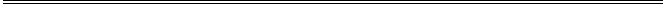 Подготовила: Инженер ПТО Лосникова О.В. «___» _____________2015 г.                                                   ДОКУМЕНТАЦИЯ  запроса предложений на заключение договора страхования гражданской ответственности владельца опасного производственного объекта «Склад сырьевой серной кислоты»Предмет договора: Страхование гражданской ответственности владельца опасного производственного объекта «Склад сырьевой серной кислоты»Предмет договора: Страхование гражданской ответственности владельца опасного производственного объекта «Склад сырьевой серной кислоты»1.Требования к качеству, техническим характеристикам товара, работы, услуги, к их безопасности, к функциональным характеристикам (потребительским свойствам) товара, к размерам, упаковке, отгрузке товара, к результатам работы и иные требования, связанные с определением соответствия поставляемого товара, выполняемой работы, оказываемой услуги потребностям Заказчика:Подробно объем выполняемых работ/оказания услуг представлен в Части III. Техническое задание данной документации запроса предложений.2.Требования к содержанию, форме, оформлению и составу предложений на участие в закупке:Заявка на участие в запросе предложений, которую представляет участник размещения заказа, должна быть подготовлена по формам, указанным в приложении к настоящей документации.Сведения, которые содержатся в заявке на участие в запросе предложений, не должны допускать двусмысленных толкований.Все документы, представленные участниками размещения заказа в составе заявки на участие в запросе предложений, должны быть заполнены по всем пунктам, иметь четкую печать текстов, подписаны участником размещения заказа или лицом, уполномоченным таким участником размещения заказа и скреплены печатью участника размещения заказа. Подчистки и исправления не допускаются, за исключением исправлений, парафированных лицами, подписавшими заявку на участие в запросе предложений (или лицами, уполномоченными участником размещения заказа). При подготовке заявки на участие в запросе предложений и документов, прилагаемых к заявке, не допускается применение факсимильных подписей.Заявка на участие в запросе предложений, поданная участником размещения заказа в письменной форме, оформляется следующим образом. Все листы заявки на участие в запросе предложений должны быть прошиты в один том и пронумерованы. Заявка на участие в запросе предложений должна содержать опись входящих в ее состав документов, быть скреплена печатью участника размещения заказа (для юридических лиц) и подписана участником размещения заказа или лицом, уполномоченным таким участником размещения заказа. Соблюдение участником размещения заказа указанных требований означает, что все документы и сведения, входящие в состав заявки на участие в запросе предложений поданы от имени участника размещения заказа, а также подтверждает подлинность и достоверность представленных в составе заявки на участие в запросе предложений документов и сведений. При нумерации страниц заявки на участие в запросе предложений номера на оригиналах официальных документов, выданных участнику размещения заказа третьими лицами и содержащими печать (доверенности, нотариально заверенные копии и др.), проставляются простым карандашом на обороте страницы в левом нижнем углу.Участник размещения заказа может поместить заявку на участие в запросе предложений в запечатанный конверт. 	Представленные в составе заявки на участие в запросе предложений документы не возвращаются участнику размещения заказа.3.Требования к описанию участниками закупки поставляемого товара, который является предметом закупки, его функциональных характеристик (потребительских свойств), его количественных и качественных характеристик, требования к описанию участниками закупки выполняемой работы, оказываемой услуги, которые являются предметом закупки их количественных и качественных характеристик:Участник размещения заказа представляет в составе заявки документальные подтверждения о соответствии предлагаемых к оказанию услуг техническим требованиям документации запроса предложений по формам, прилагаемым к документации.Такие подтверждения могут быть представлены в текстовой форме, технических данных или комментариев и должны включать подробное описание планируемых к оказанию услуг.4.Место, условия и сроки (периоды) поставки товара, выполнения работы, оказания услугиКалужская область, г. Обнинск, Коммунальный проезд, д.21Срок: с 01.01.2016 по 31.12.2016г.5.Сведения о начальной (максимальной) цене договора (цене лота) /сведения о цене единицы товара, работы, услуги190 000 (Сто девяносто тысяч) рублей 00 копеек, в том числе НДС 18%.6.Форма, сроки и порядок оплаты товара, работы, услугиФорма оплаты – безналичный расчет в соответствии с проектом договора. Уплата страховой премии устанавливается в рассрочку четырьмя равными ежеквартальными платежами при условии оплаты каждого очередного взноса не позднее, чем за 30 календарных дней до окончания оплаченного периода.7.Порядок формирования цены договора (цены лота), с учетом или без учета расходов на перевозку, страхование, уплату таможенных пошлин, налогов и других обязательных платежейЦена договора включает в себя: все расходы с учетом всех налогов, пошлин, сборов и иных обязательных платежей, расходов, связанных с выполнением работ, в том числе расходов на материально-технические ресурсы, включая их изготовление, использование механизмов, а также расходов на перевозку, страхование, уплату таможенных пошлин и командировочных расходов.    В случае, если в Запросе предложений принимают участие участники, находящиеся в соответствии с НК РФ на специальном налоговом режиме, то цена Заявки на участие в Запросе предложений без НДС не должна превышать лимитную цену без НДС.    Приведение ценовых предложений участников запроса предложений к единому базису осуществляется путем вычета суммы НДС из цен, предлагаемых участниками запроса предложений, являющимися плательщиками НДС.8.Порядок, место, дата начала и дата окончания срока подачи предложений на участие в закупкеУчастник запроса предложений подает предложение в письменной форме на фирменном бланке организации заверенное печатью участника и подписью руководителя или лицом, уполномоченным руководителем участника. Предложение может быть подано по почте, лично, секретарю, в том числе и в запечатанном конверте по адресу 249038, Калужская область, г. Обнинск, Коммунальный проезд, д.21 АБК 1, каб.315с 8-00 до 16-00, обед с 11-45 до 13-15.Заявки на участие в запросе предложений принимаются, начиная со дня следующего за днем размещения на официальном сайте извещения о проведении запроса предложений.Заявки на участие в запросе предложений должны быть поданы не позднее:11часов 00минут «30» ноября 2015г.9.Сведения об ограничениях и требованиях, определенных статьей 8 Положения, и перечень документов, представляемых участниками закупки для подтверждения их соответствия установленным требованиямУчастниками закупки могут быть субъекты малого и среднего предпринимательства.Подтверждающий документ: Декларация о соответствии участника закупки требованиям к субъектам малого и среднего предпринимательства (Приложение № 5 настоящей документации)10.Требования к участникам закупки и перечень документов, представляемых участниками закупки для подтверждения их соответствия установленным требованиямДля участия в процедурах закупок участники закупок должны соответствовать следующим общим требованиям: - соответствовать требованиям, устанавливаемым в соответствии с законодательством Российской Федерации к лицам, осуществляющим поставку товаров, выполнение работ, оказание услуг, являющихся предметом закупки;- не находиться в процессе ликвидации или банкротства; - деятельность участника закупок не должна быть приостановлена в порядке, предусмотренном Кодексом Российской Федерации об административных правонарушениях;- сведения об участнике закупки не должны находиться в реестре недобросовестных поставщиков, предусмотренном статьей 5 Федерального закона от 18.07.2011 № 223-ФЗ "О закупках товаров, работ, услуг отдельными видами юридических лиц", и (или) в реестре недобросовестных поставщиков, предусмотренном Федеральным законом от 5 апреля 2013 года № 44-ФЗ "О контрактной системе в сфере закупок товаров, работ, услуг для обеспечения государственных и муниципальных нужд".Участник размещения заказа должен представить:Опись документов, представляемых для участия в закупке (по форме приложения№ 1);2.	Заявку на участие в закупке (по форме приложения № 2);3.	Анкету участника размещения заказа (по форме приложения № 3);4.	Предложение о цене, качестве оказываемых услуг и квалификации участника закупки (по форме приложения № 4); 5. Декларация о соответствии участника закупки требованиям к субъектам малого и среднего предпринимательства (по форме приложения № 5)6. Копию устава (положения) участника размещения заказа, удостоверенную подписью и круглой печатью участника;     7. Заверенные участником копии документов об избрании (решение) и назначении (приказ) на должность единоличного исполнительного органа юридического лица;8. Копию документа, подтверждающего полномочия лица, имеющего право действовать от имени данного юридического лица (доверенность);9. Копии свидетельств о постановке участника закупки на налоговый учет, о государственной регистрации, заверенные печатью участника процедуры закупки (для юридических лиц) и подписанные руководителем участника процедуры закупки или уполномоченным этим руководителем лицом;      10. Копию, полученную не ранее чем за шесть месяцев до дня размещения на официальном сайте извещения о проведении запроса предложений выписки из Единого государственного реестра юридических лиц, удостоверенную подписью и круглой печатью участника;     11. Копию бухгалтерского баланса за последний отчетный период с отметкой налоговой инспекции или, в случае представления отчетности в налоговую инспекцию в электронном виде, с приложением квитанции о приеме; 12. Справку ФНС о состоянии расчетов по налогам, сборам, пеням и штрафам и об исполнении налогоплательщиком (плательщиком сборов, налоговым агентом) обязанности по уплате налогов, сборов, пеней, штрафов, полученные не ранее чем за 2 месяца до дня размещения на официальном сайте извещения о проведении процедуры закупки;     13. Копию документа, подтверждающего освобождение контрагента от уплаты НДС, удостоверенную подписью и круглой печатью участника в случае, если цена товаров (работ, услуг) указана без НДС, и контрагент имеет право на такое освобождение;     14. Документ, подтверждающий отсутствие сведений об участнике закупки в реестре недобросовестных поставщиков, который ведется в соответствии с Федеральным законом от 05.04.2013 г. №44-ФЗ «О размещении заказов на поставки товаров, выполнение работ, оказание услуг для государственных и муниципальных нужд» (далее – федеральный реестр недобросовестных поставщиков), а также в реестре недобросовестных поставщиков, предусмотренном статьей 5 федерального закона от 18.07.2011 г. № 223-ФЗ «О закупках товаров, работ, услуг отдельными видами юридических лиц». Документ предоставляется в виде скриншота страниц Официального сайта, удостоверенных подписью и круглой печатью участника;            15. Документ, подтверждающий опыт работы участника закупки. Предоставляется на бланке организации участника с подписью и круглой печатью.     16. Копию формы статистической отчетности №1-С «Сведения об основных показателях деятельности страховщика» за 2014 год, удостоверенную подписью и круглой печатью участника;     17. Копию действующей лицензии на обязательное страхование опасных производственных объектов за причинение вреда в результате аварии на опасном объекте, удостоверенную подписью и круглой печатью участника; 18. Копию кредитного рейтинга (при наличии), удостоверенную подписью и круглой печатью участника.11.Формы, порядок, дата начала и дата окончания срока предоставления участникам закупки разъяснений положений документации о проведении запроса предложенийЛюбой участник закупки вправе запросить разъяснение положений закупочной документации. Такой запрос направляется Заказчику в письменной форме. Заказчик направляет участнику закупки разъяснения положений закупочной документации в течение двух рабочих дней с даты получения запроса, если запрос получен Заказчиком не позднее, чем за пять дней до дня окончания срока подачи заявок.12.Место, дата и время вскрытия конвертов с предложениями на участие в запросе предложений.Обнинск, Калужской области, Коммунальный проезд, 21. АБК 1, каб. 315 «30» ноября 2015г. 14:00 по московскому времени13.Место и дата рассмотрения предложений участников запроса предложений и подведения итогов запроса предложений.Обнинск, Калужской области, Коммунальный проезд, 21. АБК 1, каб. 315.Срок для рассмотрения, оценки и сопоставления поступивших предложений не может превышать десять рабочих дней со дня вскрытия конвертов с предложениями.14.Критерии оценки и сопоставления предложений на участие в запросе предложений15.Порядок оценки и сопоставления предложений на участие в запросе предложенийПо результатам оценки заявок, каждой заявке присваивается соответствующий рейтинг. Дробное значение рейтинга округляется до двух десятичных знаков после запятой по математическим правилам округления.Значимость критериев определяется в процентах. При этом для расчетов рейтингов применяется коэффициент значимости, равный значению соответствующего критерия в процентах, деленному на 100. Сумма значимостей установленных критериев оценки заявок составляет 100 процентов. Для оценки заявки осуществляется расчет итогового рейтинга по каждой заявке. Итоговый рейтинг заявки рассчитывается путем сложения рейтингов по каждому критерию оценки заявки, установленному в документации, умноженных на их значимость. Присуждение каждой заявке порядкового номера по мере уменьшения степени выгодности, содержащихся в ней условий исполнения договора, производится по результатам расчета итогового рейтинга по каждой заявке. Заявке, набравшей наибольший итоговый рейтинг, присваивается первый номер.16.Сведения о возможности Заказчика в одностороннем порядке изменить объем закупаемых товаров, работ, услугИзменение условий договора допускается по соглашению сторон, либо по инициативе одной из сторон в порядке, предусмотренном Гражданским кодексом РФ и договором. Изменение условий договора допускается при наличии обоснованной необходимости с учетом принципа целевого и экономически эффективного расходования денежных средств Заказчика. Изменение цены договора и (или) количества поставляемых товаров, объема выполняемых работ, оказываемых услуг допускается в пределах 30 процентов от объемов, указанных в договоре.17.Срок, в течение которого победитель запроса предложений должен подписать договорДоговор с победителем по результатам проведения закупки, должен быть заключен не позднее двадцати дней со дня подписания итогового протокола, утверждающего результат закупки.18.Размер обеспечения заявки на участие в запросе предложений, срок и порядок предоставления обеспечения такой заявки, и (или) размер обеспечения исполнения договора, срок и порядок его предоставления, если принято решение о необходимости предоставления таких обеспеченийНе требуется.СТРАХОВЩИК:СТРАХОВАТЕЛЬ:МП «Теплоснабжение»Адрес места нахождения:    г. Обнинск, Калужской области,Коммунальный проезд, 21                           ИНН 4025020133КПП 402501001ОКПО 10846749  ОГРН1024000952293                    Р/СЧ 40702810958060020411	Банк Воронежский филиал ОАО "МДМ БАНК" г. ВоронежК/СЧ 30101810700000000730БИК 42007730_________________ М.П._____________________ /Ю.И.Юрков/М.П.№п/пНаименованиеКол-во страницНомера страниц1.Заявка на участие в запросе предложений (по форме приложения № 2) 2.Анкета Участника размещения заказа (по форме приложения № 3)3.Предложение о цене, качестве оказываемых услуг (по форме приложения № 4)4. Декларация о соответствии участника закупки требованиям к субъектам малого и среднего предпринимательства(по форме приложения № 5)5.Копия бухгалтерского баланса за последний отчетный период с отметкой налоговой инспекции6.Справка ФНС о состоянии расчетов по налогам, сборам, пеням и штрафам и об исполнении налогоплательщиком (плательщиком сборов, налоговым агентом) обязанности по уплате налогов, сборов, пеней, штрафов7.…8.…9.…10.11.12.Должность	подписьФ.И.О.М.П.Должность	подписьФ.И.О.М.П.1. Полное и сокращенное фирменное наименование участника закупки и его организационно-правовая форма:(на основании учредительных документов, свидетельства о государственной регистрации, свидетельства о внесении записи в единый государственный реестр юридических лиц)2. Регистрационные данныеДата, место и орган регистрации юридического лица, регистрации физического лица в качестве индивидуального предпринимателя(на основании Свидетельства о государственной регистрации)3. ИНН    КПП    ОГРН    ОКПО    ОКОПФ4. Адрес места нахождения (для юридического лица) /адрес места жительства (для физического лица) участника закупкиФактический адресПочтовый адрес5. Система налогообложения6. Ф.И.О. руководителя и главного бухгалтера (для юридических лиц), номер контактного телефона7. Ф.И.О., должность лица, отвечающего за подачу заявки на участие в закупке, номер контактного телефона8. Банковские реквизиты:8.1. Наименование обслуживающего банка8.2. Расчетный счет8.3. Корреспондентский счет8.4. БИК9. Сведения о выданных участнику лицензиях, свидетельствах, сертификатах необходимых для выполнения обязательств по договоруДолжность	подписьФ.И.О.М.П.№п/пНаименование показателяДанныеучастника размещения заказаПримечание1.Цена договора с НДС 18%без НДС 18%2.Наличие у страховой компании кредитного рейтинга Standard&Poor's (или аналога другого агентства) по международной шкале3.Опыт работы страховой компании на российском рынке с учетом правопреемственности4.Объем страховой премии по страхованию гражданской ответственности (на основании данных формы 1-С, столбец 3, строка 150) за 2014 г.  5.Выплаты по страхованию гражданской ответственности (на основании данных формы 1-С, столбец 10 строка 150) за 2014 г.6.Наличие филиала в Калужской областиДолжность	подписьФ.И.О.М.П.Должность	подписьФ.И.О.М.П.№ п/пПункт документации, положение которого следует разъяснить Содержание запроса 123Должность	подписьФ.И.О.М.П.Сведения, характеризующие опасный производственный объект Объектом проведения идентификации  опасных производственных объектов являетсяМуниципальное предприятие «Теплоснабжение» (наименование организации, ее структурных подразделений)Адрес местонахождения организации  в соответствии с ее учредительными документами249038, г. Обнинск, Калужская область, Коммунальный проезд, д. 21Документы, рассмотренные при идентификации:следующие разрешительные документы (которые необходимо получить или имеются)Перечень ОПОВ составе организации (ее структурного подразделения) эксплуатируются:филиалов нет(наименование структурного подразделения)Сведения, характеризующие опасный производственный объект Объектом проведения идентификации  опасных производственных объектов являетсяМуниципальное предприятие «Теплоснабжение» (наименование организации, ее структурных подразделений)Адрес местонахождения организации  в соответствии с ее учредительными документами249038, г. Обнинск, Калужская область, Коммунальный проезд, д. 21Документы, рассмотренные при идентификации:следующие разрешительные документы (которые необходимо получить или имеются)Перечень ОПОВ составе организации (ее структурного подразделения) эксплуатируются:филиалов нет(наименование структурного подразделения)Сведения, характеризующие опасный производственный объект Объектом проведения идентификации  опасных производственных объектов являетсяМуниципальное предприятие «Теплоснабжение» (наименование организации, ее структурных подразделений)Адрес местонахождения организации  в соответствии с ее учредительными документами249038, г. Обнинск, Калужская область, Коммунальный проезд, д. 21Документы, рассмотренные при идентификации:следующие разрешительные документы (которые необходимо получить или имеются)Перечень ОПОВ составе организации (ее структурного подразделения) эксплуатируются:филиалов нет(наименование структурного подразделения)Сведения, характеризующие опасный производственный объект Объектом проведения идентификации  опасных производственных объектов являетсяМуниципальное предприятие «Теплоснабжение» (наименование организации, ее структурных подразделений)Адрес местонахождения организации  в соответствии с ее учредительными документами249038, г. Обнинск, Калужская область, Коммунальный проезд, д. 21Документы, рассмотренные при идентификации:следующие разрешительные документы (которые необходимо получить или имеются)Перечень ОПОВ составе организации (ее структурного подразделения) эксплуатируются:филиалов нет(наименование структурного подразделения)Сведения, характеризующие опасный производственный объект Объектом проведения идентификации  опасных производственных объектов являетсяМуниципальное предприятие «Теплоснабжение» (наименование организации, ее структурных подразделений)Адрес местонахождения организации  в соответствии с ее учредительными документами249038, г. Обнинск, Калужская область, Коммунальный проезд, д. 21Документы, рассмотренные при идентификации:следующие разрешительные документы (которые необходимо получить или имеются)Перечень ОПОВ составе организации (ее структурного подразделения) эксплуатируются:филиалов нет(наименование структурного подразделения)Сведения, характеризующие опасный производственный объект Объектом проведения идентификации  опасных производственных объектов являетсяМуниципальное предприятие «Теплоснабжение» (наименование организации, ее структурных подразделений)Адрес местонахождения организации  в соответствии с ее учредительными документами249038, г. Обнинск, Калужская область, Коммунальный проезд, д. 21Документы, рассмотренные при идентификации:следующие разрешительные документы (которые необходимо получить или имеются)Перечень ОПОВ составе организации (ее структурного подразделения) эксплуатируются:филиалов нет(наименование структурного подразделения)№Наименование входящего в состав ОПОКраткая характеристика опасностиМарка технического устройства, его регистрационный номер (если есть), заводской номер; наименование опасного веществаХарактеристика,ТУ, год изготовленияи ввода в эксплуатацию, характеристика и кол-во опасного веществаПри-знак опас-ности1.Обращение опасного веществаСерная кислота1-ая очередь 30.12.1970 г.2-ая очередь 13.12.1982 г. 2.11.Обращение опасного веществадля перекачивания серной кислоты используется агрегат электронасосный  центробежный для химических производств (пр-во –г. Екатеринбург) – 3 шт. 1) Х-80-65-160Е-5зав. № 16;1) Х-80-65-160К-5зав. № 34;1) Х-80-65-160К-5зав. № 1962.12.Бак хранения серной кислотыОбращение опасного вещества№ 8, 9V= 30 м3 – 2 шт. ~ 110,4 т 2.13.Бак хранения серной кислотыОбращение опасного вещества№ 10, 11V= 15 м3 – 2 шт. ~ 55,2 т2.14.Железнодорож-ный путь необщего пользованияОбращение опасного веществаЖелезнодорожный путь необщего пользования - сооружение– Характеристика железнодорожного пути необщего пользования в соответствии с «Техни-ческим паспортом железнодорожных путей необщего пользования  МП «Теплоснабжение», примыкающих к станции Обнинское Московской ж.д.»– Ввод в эксплуатацию –1981 г.– протяженность путей составляет:путь № 26 − 247,3 м  2.14.Железнодорож-ный путь необщего пользованияОбращение опасного веществаСерная кислота (Токсичные вещества)ГОСТ 2184-77Одновременно на ОПО может находиться 1 цистерна с серной кислотой – 60 т2.11.1.Год ввода объекта в эксплуатацию [А, Б, Р]199119911.2.Износ производственных фондов [Б]65651.3.Технические решения по обеспечению безопасности технологического процесса [Т, ПБ, ТР]Технические решения по обеспечению безопасности технологического процесса [Т, ПБ, ТР]Технические решения по обеспечению безопасности технологического процесса [Т, ПБ, ТР]1.3.1.Технические решения, направленные на исключение разгерметизации оборудования и предупреждение аварийных выбросов опасных веществТехнические решения, направленные на исключение разгерметизации оборудования и предупреждение аварийных выбросов опасных веществТехнические решения, направленные на исключение разгерметизации оборудования и предупреждение аварийных выбросов опасных веществ1.3.1.1.Технические решения, направленные на предотвращение разгерметизации оборудования и трубопроводовЕСТЬЕСТЬ1.3.1.2.Технические решения по герметизации оборудования и его узловНЕ ТРЕБУЕТСЯНЕ ТРЕБУЕТСЯ1.3.2.Технические решения, направленные на предупреждение развития аварий и локализацию выбросов опасных веществТехнические решения, направленные на предупреждение развития аварий и локализацию выбросов опасных веществТехнические решения, направленные на предупреждение развития аварий и локализацию выбросов опасных веществ1.3.2.1.Технические решения по безопасному отсечению потоковЕСТЬЕСТЬ1.3.2.2.Системы аварийного освобождения емкостного технологического оборудованияЕСТЬЕСТЬ1.3.2.3.Технические решения по ограничению, локализации и дальнейшей утилизации выбросов опасных веществЕСТЬЕСТЬ1.3.3.Системы автоматического регулирования, блокировок, сигнализаций и других средств обеспечения безопасностиСистемы автоматического регулирования, блокировок, сигнализаций и других средств обеспечения безопасностиСистемы автоматического регулирования, блокировок, сигнализаций и других средств обеспечения безопасности1.3.3.1.Системы автоматического регулирования технологического процессаЕСТЬЕСТЬ1.3.3.2.Системы блокировок технологического процессаЕСТЬЕСТЬ1.3.3.3.Системы сигнализаций технологического процессаЕСТЬЕСТЬ1.3.3.4.Наличие пункта и автоматизированной системы управления производственным процессом, функционирующих в условиях чрезвычайных ситуацийЕСТЬЕСТЬ1.4.Выполнение предписаний Ростехнадзора, выданных по итогам последней плановой проверки [А, ПБ, ТР]Выполнение предписаний Ростехнадзора, выданных по итогам последней плановой проверки [А, ПБ, ТР]Выполнение предписаний Ростехнадзора, выданных по итогам последней плановой проверки [А, ПБ, ТР]1.4.1.Количество выявленных по итогам последней плановой проверки нарушений требований промышленной безопасности (общее)551.4.2.Количество неустраненных в срок нарушений требований промышленной безопасности001.5.Наличие лицензий, необходимых для ведения производственной деятельности [Р, ПБ, Ю]Наличие лицензий, необходимых для ведения производственной деятельности [Р, ПБ, Ю]Наличие лицензий, необходимых для ведения производственной деятельности [Р, ПБ, Ю]1.5.1.Лицензия на осуществление деятельности по эксплуатации взрывопожароопасных производственных объектовНЕ ТРЕБУЕТСЯНЕ ТРЕБУЕТСЯ1.5.2.Лицензия на осуществление деятельности по эксплуатации химически опасных производственных объектовНЕ ТРЕБУЕТСЯНЕ ТРЕБУЕТСЯ1.5.3.Лицензия на осуществление деятельности, связанной с обращением взрывчатых материалов промышленного назначенияНЕ ТРЕБУЕТСЯНЕ ТРЕБУЕТСЯ1.5.4.Лицензия на осуществление деятельности, связанной с эксплуатацией взрывопожароопасных и химически опасных производственных объектов I, II и III классов опасностиЕСТЬЕСТЬ1.6.Проведение диагностики/экспертизы/планового ремонта оборудования / зданий /сооружений [А, ПБ, Т]Проведение диагностики/экспертизы/планового ремонта оборудования / зданий /сооружений [А, ПБ, Т]Проведение диагностики/экспертизы/планового ремонта оборудования / зданий /сооружений [А, ПБ, Т]1.6.1.Наличие графика проведения диагностики (испытаний, освидетельствований)/экспертизы/планового ремонта оборудования (технических устройств), сооружений (зданий)Наличие графика проведения диагностики (испытаний, освидетельствований)/экспертизы/планового ремонта оборудования (технических устройств), сооружений (зданий)ДА1.6.2.Процент соблюдения графика проведения диагностики (испытаний, освидетельствований)/экспертизы/планового ремонта оборудования (технических устройств), сооружений (зданий)Процент соблюдения графика проведения диагностики (испытаний, освидетельствований)/экспертизы/планового ремонта оборудования (технических устройств), сооружений (зданий)1001.7.Наличие документации по промышленной безопасности [А, ПБ, ТР, Р]Наличие документации по промышленной безопасности [А, ПБ, ТР, Р]Наличие документации по промышленной безопасности [А, ПБ, ТР, Р]1.7.1.Положение о производственном контролеПоложение о производственном контролеЕСТЬ1.7.2.План мероприятий по локализации и ликвидации последствий аварий, согласованный и утвержденный в установленном порядкеПлан мероприятий по локализации и ликвидации последствий аварий, согласованный и утвержденный в установленном порядке ЕСТЬ 1.7.3.Декларация промышленной безопасностиДекларация промышленной безопасностиНЕ ТРЕБУЕТСЯ1.8.Сведения о системе сбора информации о произошедших инцидентах и авариях и анализе этой информации [А, ПБ, ТР]Сведения о системе сбора информации о произошедших инцидентах и авариях и анализе этой информации [А, ПБ, ТР]Сведения о системе сбора информации о произошедших инцидентах и авариях и анализе этой информации [А, ПБ, ТР]1.8.1.Система сбора информации о произошедших инцидентах и аварияхСистема сбора информации о произошедших инцидентах и аварияхЕСТЬ1.8.2.Анализ информации о произошедших инцидентах и аварияхАнализ информации о произошедших инцидентах и аварияхЕСТЬ1.9.Сведения о профессиональной подготовке персонала [А, ПБ, ТР, Т, К]Сведения о профессиональной подготовке персонала [А, ПБ, ТР, Т, К]Сведения о профессиональной подготовке персонала [А, ПБ, ТР, Т, К]1.9.1.Система профессиональной подготовки персонала (рабочих, ИТР и специалистов)Система профессиональной подготовки персонала (рабочих, ИТР и специалистов)ЕСТЬ1.9.2.Система профессионального отбора персоналаСистема профессионального отбора персоналаЕСТЬ1.9.3.Порядок допуска персонала к самостоятельной работеПорядок допуска персонала к самостоятельной работеЕСТЬ1.9.4.Обучение и аттестация персонала по промышленной безопасностиОбучение и аттестация персонала по промышленной безопасностиЕСТЬ2.1.Технические решения по обеспечению пожарной безопасности [ПС, ТР]Технические решения по обеспечению пожарной безопасности [ПС, ТР]2.1.1.Архитектурные и конструкционные решения по локализации пожараЕСТЬ2.1.2.Оборудование зданий и сооружений системами автоматической пожарной сигнализацииЕСТЬ2.1.3.Объектовые запасы воды для пожаротушенияНЕ ТРЕБУЕТСЯ2.1.4.Внутренний противопожарный водопроводЕСТЬ2.1.5.Внешние водоисточникиНЕ ТРЕБУЕТСЯ2.1.6.Оборудование зданий и сооружений автоматическими установками пожаротушенияНЕ ТРЕБУЕТСЯ2.1.7.Ручные средства пожаротушенияЕСТЬ2.1.8.Система организации и управления эвакуацией людей при пожаре (СОУЭ)ЕСТЬ2.2.Выполнение предписаний МЧС России (в области пожарной безопасности), выданных по итогам последней плановой проверки [ПС, ТР]Выполнение предписаний МЧС России (в области пожарной безопасности), выданных по итогам последней плановой проверки [ПС, ТР]2.2.1.Количество выявленных по итогам последней плановой проверки нарушений требований пожарной безопасности (общее)02.2.2.Количество неустраненных в срок нарушений требований пожарной безопасности02.3.Наличие документации по пожарной безопасности [ПС, ТР, Р]Наличие документации по пожарной безопасности [ПС, ТР, Р]2.3.1.Декларация пожарной безопасностиЕСТЬ2.3.2.План пожаротушенияЕСТЬ2.3.3.План эвакуации при пожареЕСТЬ2.3.4.Инструкции по мерам пожарной безопасностиЕСТЬ3.1.3.1.Резервирование систем обеспечения опасного объекта [ЧС, ПБ, ТР, Т]Резервирование систем обеспечения опасного объекта [ЧС, ПБ, ТР, Т]Резервирование систем обеспечения опасного объекта [ЧС, ПБ, ТР, Т]3.1.1.3.1.1.Резервные источники электроснабженияРезервные источники электроснабженияНЕ ТРЕБУЕТСЯ3.1.2.3.1.2.Резервные источники водоснабженияРезервные источники водоснабженияНЕ ТРЕБУЕТСЯ3.1.3.3.1.3.Резервные системы связиРезервные системы связиЕСТЬ3.2.3.2.Выполнение предписаний МЧС России (в области ГО ЧС), выданных по итогам последней плановой проверки [ЧС, ТР]Выполнение предписаний МЧС России (в области ГО ЧС), выданных по итогам последней плановой проверки [ЧС, ТР]Выполнение предписаний МЧС России (в области ГО ЧС), выданных по итогам последней плановой проверки [ЧС, ТР]3.2.1.3.2.1.Количество выявленных по итогам последней плановой проверки нарушений требований в области ГО ЧС (общее)Количество выявленных по итогам последней плановой проверки нарушений требований в области ГО ЧС (общее)03.2.2.3.2.2.Количество неустраненных в срок нарушений требований в области ГО ЧСКоличество неустраненных в срок нарушений требований в области ГО ЧС03.3.3.3.Наличие документации по гражданской обороне, предупреждению и ликвидации чрезвычайных ситуаций [ЧС, ТР, Р]Наличие документации по гражданской обороне, предупреждению и ликвидации чрезвычайных ситуаций [ЧС, ТР, Р]Наличие документации по гражданской обороне, предупреждению и ликвидации чрезвычайных ситуаций [ЧС, ТР, Р]3.3.1.3.3.1.Паспорт безопасности опасного объектаПаспорт безопасности опасного объектаЕСТЬ3.3.2.3.3.2.План ликвидации аварийных разливов нефти и нефтепродуктовПлан ликвидации аварийных разливов нефти и нефтепродуктовЕСТЬ3.3.3.3.3.3.План мероприятий по предупреждению и ликвидации ЧС природного и техногенного характераПлан мероприятий по предупреждению и ликвидации ЧС природного и техногенного характераЕСТЬ3.3.4.3.3.4.Положение по организации прогнозирования техногенных чрезвычайных ситуаций на опасном объектеПоложение по организации прогнозирования техногенных чрезвычайных ситуаций на опасном объектеЕСТЬ3.3.5.3.3.5.План подготовки руководящего состава и специалистов по вопросам  предупреждения, локализации и ликвидации чрезвычайных ситуацийПлан подготовки руководящего состава и специалистов по вопросам  предупреждения, локализации и ликвидации чрезвычайных ситуацийЕСТЬ3.3.6.3.3.6.План гражданской обороныПлан гражданской обороныЕСТЬ3.3.7.3.3.7.Положение об органе управления по делам гражданской обороны и чрезвычайным ситуациямПоложение об органе управления по делам гражданской обороны и чрезвычайным ситуациямЕСТЬ3.4.3.4.Последний срок оценки готовности опасного объекта к локализации и ликвидации чрезвычайных ситуаций и достаточности сил и средств по защите населения и территорий от чрезвычайных ситуаций [ЧС, ТР, Р]Последний срок оценки готовности опасного объекта к локализации и ликвидации чрезвычайных ситуаций и достаточности сил и средств по защите населения и территорий от чрезвычайных ситуаций [ЧС, ТР, Р]30.05.20123.5.3.5.Финансовые и материальные ресурсы для локализации и ликвидации последствий аварий [А, ЧС, ТР, Р, Б]Финансовые и материальные ресурсы для локализации и ликвидации последствий аварий [А, ЧС, ТР, Р, Б]Финансовые и материальные ресурсы для локализации и ликвидации последствий аварий [А, ЧС, ТР, Р, Б]3.5.1.3.5.1.Финансовые ресурсыФинансовые ресурсыЕСТЬ3.5.2.3.5.2.Материальные ресурсыМатериальные ресурсыЕСТЬ3.6.3.6.Сведения о противоаварийной подготовке персонала [А, ПБ, ЧС, ТР, К]Сведения о противоаварийной подготовке персонала [А, ПБ, ЧС, ТР, К]Сведения о противоаварийной подготовке персонала [А, ПБ, ЧС, ТР, К]3.6.1.3.6.1.Система обучения персонала действиям в случае возникновения аварийной ситуации на опасном объектеСистема обучения персонала действиям в случае возникновения аварийной ситуации на опасном объектеЕСТЬ3.6.2.3.6.2.Проведение учебно-тренировочных занятий по готовности персонала к действиям в случае возникновения аварийной ситуации согласно графикуПроведение учебно-тренировочных занятий по готовности персонала к действиям в случае возникновения аварийной ситуации согласно графикуЕСТЬ3.6.3.3.6.3.Проведение учебных тревог по готовности рабочих к действиям в случае возникновения аварийной ситуации с участием производственного персонала, членов профессиональных и нештатных аварийно-спасательных формирований, пожарной охраны, медико-санитарной и других службПроведение учебных тревог по готовности рабочих к действиям в случае возникновения аварийной ситуации с участием производственного персонала, членов профессиональных и нештатных аварийно-спасательных формирований, пожарной охраны, медико-санитарной и других службЕСТЬ3.6.4.3.6.4.Наличие специальных стендов, тренажеров и т. п. для тренировок по планам ликвидации аварийНаличие специальных стендов, тренажеров и т. п. для тренировок по планам ликвидации аварийЕСТЬ3.7.3.7.Силы и средства ликвидации аварии, аварийно-спасательные и другие службы обеспечения промышленной безопасности и защиты в ЧС [А, ПБ, ЧС, ТР, Р]Силы и средства ликвидации аварии, аварийно-спасательные и другие службы обеспечения промышленной безопасности и защиты в ЧС [А, ПБ, ЧС, ТР, Р]Силы и средства ликвидации аварии, аварийно-спасательные и другие службы обеспечения промышленной безопасности и защиты в ЧС [А, ПБ, ЧС, ТР, Р]3.7.1.3.7.1.Объектовая пожарная охранаОбъектовая пожарная охранаНЕ ТРЕБУЕТСЯ3.7.2.3.7.2.Газоспасательные подразделенияГазоспасательные подразделенияНЕ ТРЕБУЕТСЯ3.7.3.3.7.3.Медицинская службаМедицинская службаНЕ ТРЕБУЕТСЯ3.7.4.3.7.4.Невоенизированные формированияНевоенизированные формированияЕСТЬ3.7.5.3.7.5.Аварийно-восстановительные подразделенияАварийно-восстановительные подразделенияЕСТЬ3.8.3.8.Порядок взаимодействия сил и средств организации с другими организациями по предупреждению, локализации и ликвидации аварий [ПБ, ЧС, ТР, Р]Порядок взаимодействия сил и средств организации с другими организациями по предупреждению, локализации и ликвидации аварий [ПБ, ЧС, ТР, Р]Порядок взаимодействия сил и средств организации с другими организациями по предупреждению, локализации и ликвидации аварий [ПБ, ЧС, ТР, Р]3.8.1.3.8.1.Порядок взаимодействия сил и средств организации с другими организациями по предупреждению, локализации и ликвидации аварийПорядок взаимодействия сил и средств организации с другими организациями по предупреждению, локализации и ликвидации аварийЕСТЬ3.9.3.9.Технические системы оповещения [ПБ, ЧС, ТР, Р]Технические системы оповещения [ПБ, ЧС, ТР, Р]Технические системы оповещения [ПБ, ЧС, ТР, Р]3.9.1.3.9.1.Оповещение персонала объектаОповещение персонала объектаЕСТЬ3.9.2.3.9.2.Оповещение соседних организацийОповещение соседних организацийЕСТЬ3.9.3.3.9.3.Оповещение населенияОповещение населенияЕСТЬ3.9.4.3.9.4.Оповещение МЧС России, Ростехнадзора, иных заинтересованных органов власти и организацийОповещение МЧС России, Ростехнадзора, иных заинтересованных органов власти и организацийЕСТЬ3.9.5.3.9.5.Наличие локальной системы оповещенияНаличие локальной системы оповещенияЕСТЬ3.10.3.10.Сведения о необходимых действиях населения при возникновении аварий [ПБ, ЧС]Сведения о необходимых действиях населения при возникновении аварий [ПБ, ЧС]ЕСТЬ3.11.3.11.Меры по предотвращению проникновения посторонних лиц на опасный производственный объект [О, ЧС, ТР, Р]Меры по предотвращению проникновения посторонних лиц на опасный производственный объект [О, ЧС, ТР, Р]3.11.1.3.11.1.План взаимодействия с подразделениями ФСБ России, внутренними войсками МВД России, подразделениями вневедомственной охраны МВД России в случае проникновения посторонних лиц на опасный производственный объект / несанкционированного вмешательства в деятельность объектаЕСТЬ3.11.2.3.11.2.Наличие технических средств защиты (инженерные заграждения, автоматизированные системы контроля и управления доступом, системы обнаружения несанкционированного проникновения  на территорию и т.п.)ЕСТЬ3.11.3.3.11.3.Наличие физической защиты (охрана, патрульные группы, караульные собаки и т.п.)ЕСТЬ